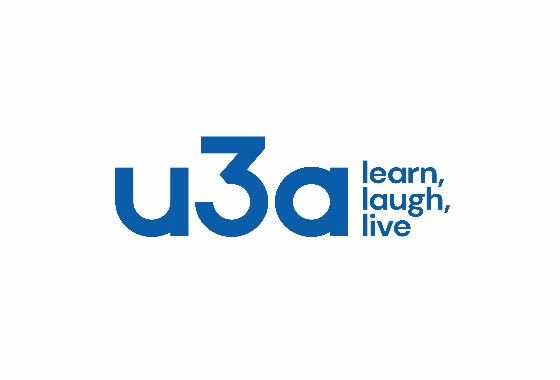 Notes from the Chairman  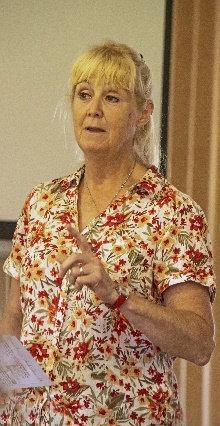 At our August meeting Leslie, from Veolia, gave us a very informative talk about what and how we recycle. Even though I had heard a talk from Leslie some years ago it seemed I was still getting it wrong in some areas.As you are aware our September meeting is Annual General Meeting, don’t let that put you off, we are hoping to have some fun and raise a few pounds with the silent auction that is taking place around the AGM. All proceeds go to Warsop u3a.Sorry I have to go there again. We are short of committee members or people to help with some of the roles the committee has so far undertaken, but don’t necessarily have to be done by committee members. If you think you might be able to help speak to any member of the committee for further information.It is with disappointment that I have to report that the Barn Dance scheduled for October has been cancelled. See social events section for more detail.Looking forward to seeing as many of you as possible at the AGM on Monday. Also there should be a bit of fun around the silent auction as well.Jim SherveyChair The deadline for including articles/information in the next newsletter is Friday 6th October Send contributions to Chris Shervey.Rota for refreshments and greeting.Please be there around 9.30 am. Any problems please let me know: 07460760870, thanks Ann.ITEMS OF INTEREST Don’t forget it is the Silent Auction on Monday at the AGM. Please bring your 50p’s and £1’s along all proceeds go to our funds and pay towards speakers and membership fees. (A Silent Auction is when the items are placed on a table, if you wish to bid you write your bid and name on the paper with the item. To bid higher you simply write a higher price and your name on the paper).Dukeries u3a Annual Quiz Night, Quiz Friday 24 November 2023Jubilee Hall, Wellow Road, Ollerton, NG22 9APDoors Open 6.30pm   Quiz starts 7.00pm  Supper 7.45 pmSupper  -  Chicken and vegetable casserole with mash, bread roll, tea and coffeeVegetarian and gluten free options available.U3a members £10 per person      Non-members  £11 per personJust bring your own drinks and glasses, and a pen!Up to four players per team.  New member?  We will place you with other teams!All welcome!  Prizes for the winning team!How to pay for this ticket-only eventBank transfer     The Dukeries Third Age Group       60-17-28          account  90045998Please reference with     “Quiz23 and your name”In cash or by cheque at the Member’s Meeting on Monday 18 SeptemberPlease enter your names, and food order, withLeslye or Kevin, Events Team at the monthly meeting.Or, send details of names and food orders by email to Leslye. (Details on Dukeries Website).It’s a good social evening, (it’s not Mastermind) so anyone can join in the fun!!Group Folders- At each main meeting the group folders are out for members to see what each group has been doing and they also give you an insight if you think you may wish to join that group. The first page of each folder is the sign up sheet if you would like to join or just wish for more information. If anyone has an idea for a group they would like to start let me know. Chris.Robin Hood Lottery             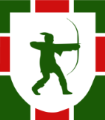 Warsop and District U3A is a cause registered with the Robin Hood Lottery.To buy a ticket you can now register on line at www.robinhoodlottery.co.uk and set up regular payments. If you buy a ticket every week for a year Warsop U3A will receive £26. Remember the more members that have a go (specifying Warsop & District U3A) the more money we get for our funds.Bottle TopsCould you please keep collecting plastic tops from bottles of milk to raise money for the JOHN EASTWOOD HOSPICE.  Bring to the main meetings. Thank you Barbara Hartshorn.Cups Please will as many of you as possible bring your own mug for your tea or coffee. This is not only more environmentally friendly but also would save us a lot of money as the paper disposable cups we use are surprisingly expensive. Ann.Raffle.  £61made at Aug   meeting. RAFFLE PRIZES NEEDED PLEASE ESPECIALLY ONES SUITABLE FOR MEN.Books and Jigsaws 50p. £8.95made at Aug meeting. WE HAVE HAD LOTS OF NEW BOOKS AND JIGSAWS GIVEN SO PLEASE HAVE A LOOK. The books are sorted into genres e.g. Crime Non- Fiction Historical etc so it is easier to find a book you like. Group News Theatre Group            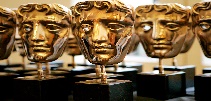 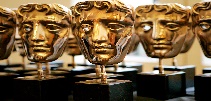 No report this month.WelfareDon't forget to notify me if you know of any members who have been unable to attend meetings for 2 or 3 months due to illness. Thanks, Jen.Social EventsI won't be at the general meeting in September, we're going away for a week.
However, Betty will be standing in for me, so anyone who has booked for The Last Night of the Proms may pay their balance. There will be one more opportunity to pay for this at the October meeting. The full cost for this event is £30 each. It's at The Hostess on Saturday 11th November, doors open 6.30pm. Don't forget your flags!Barn Dance
Unfortunately it was decided at the recent committee meeting to cancel the Barn Dance scheduled for October. There are only 25 people wanting to attend which would potentially lead to a large financial loss, as 25 is well below the number costings were calculated on.Thanks, Jen.The Friendship Group   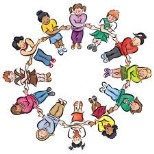 Six members of the Friendship Group met at The Plough in Warsop on the 1st September to enjoy a pleasant afternoon playing cards.   The next meeting will be on the 6th October at 2.00 p.m. at The Plough.BettyBowls  The Lawn Bowls season is in full swing. Our u3a members are invited to join Welbeck Bowling Club who have a very nice club house in a lovely setting on the Welbeck estate. Anyone who would like a trial go at bowls can contact Linda Crossley to make arrangements.  Dukeries u3a has a bowls club/group with access to the bowling green at Ollerton, if anybody is interested. It is not lawn bowls, but crown green bowls. A whole different ball game! If you are interested ask me for contact details. Chris SherveyInternational Dining  
The next evening excursion for the International Dining group will probably be in the new year. But don’t worry there was talk of a lunchtime visit for the group. Watch this space.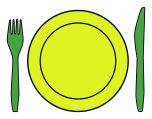 Walking Group             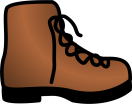 The walk for August was Maun Valley Trail to Parliament Oak. The tree so named as in 1212 King John held a Parliament under the tree when it was part of Sherwood Forest.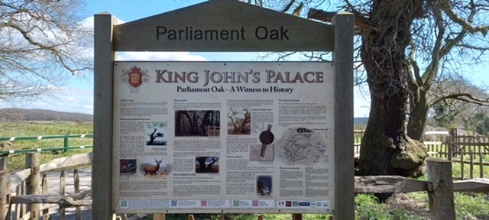 We did however do a number of detours firstly to the Spa Ponds and secondly to the man made lakes at Sherwood Fishery which was a first for some on the walk. Autumn is definitely on its way as the hedgerows were laden with blackberries hence we did a bit of hedgerow foraging. Looks like blackberry and apple pie will be on the menu!!September - Thursday 21st Poulter Country ParkOctober - Thursday 19th Gleadthorpe.We will be putting together a programme of walks for 2024. If you have any suggestions or a favourite walk which you are willing to lead please let us know.Regards Brenda & PamGarden Group         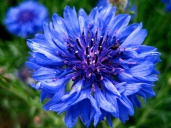 The garden group went to Dobbies Garden Centre and then to Arrow Farm for  lunch, their original destination being changed because of the dreadful weather on Tuesday.Discussion Group   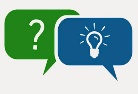 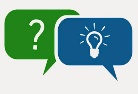 The first meeting of the Discussion group will take place on Monday 25th September 10.30 -12.30 at the Forest Lodge in Edwinstowe. The price is £2.50 per session. There is plenty of parking. Also there is the opportunity to stay for lunch if you wish to do so.Silver ScreenersSavoy cinema Worksop. For the over 50’s. Every Wednesday at 11.30. £4.15, includes a drink and free raffle.
MY BIG FAT GREEK WEDDING 3.  20th SeptemberFrom writer and director Nia Vardalos, the worldwide phenomenon returns for a fun filled global adventure in MY BIG FAT GREEK WEDDING 3, releasing on 8th September 2023.After a death in the family, the Portokalos family travel to a reunion in Greece for a heartwarming and hilarious trip full of love, twists and turns. Photography Group       The Aug 23 ‘Face to Face’ meeting to Hardwick Old Hall was cancelled to predicted adverse weather, but the online ‘Themed’ challenge continues.This months challenge was ‘Anything that begins with either Y or Z’Joyce O’Neill – Y = Yellow Car / Yellow Flowers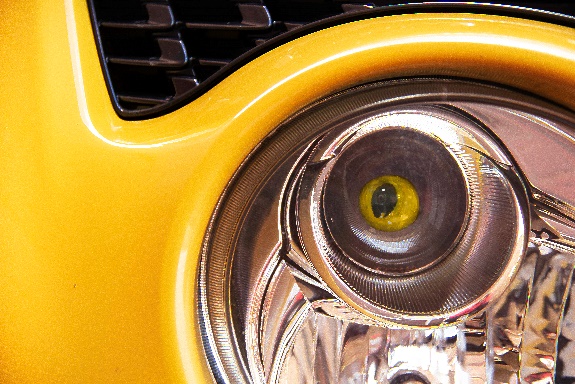 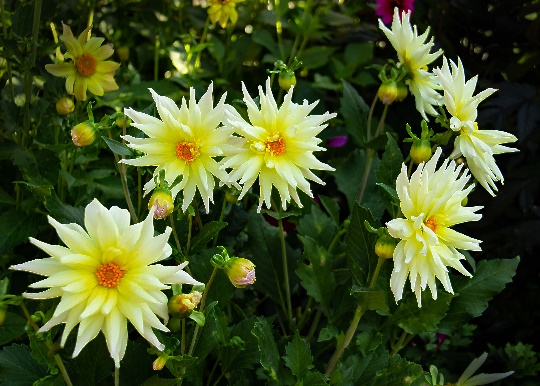 Joanne Wheatley – Y = Yellow Leaves                         Z = Zonkey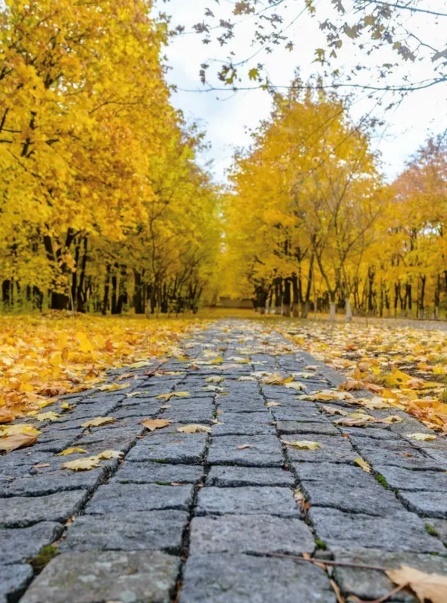 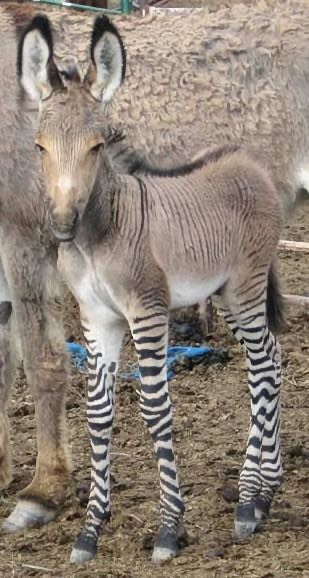 Betty Trinder – Y = Yarn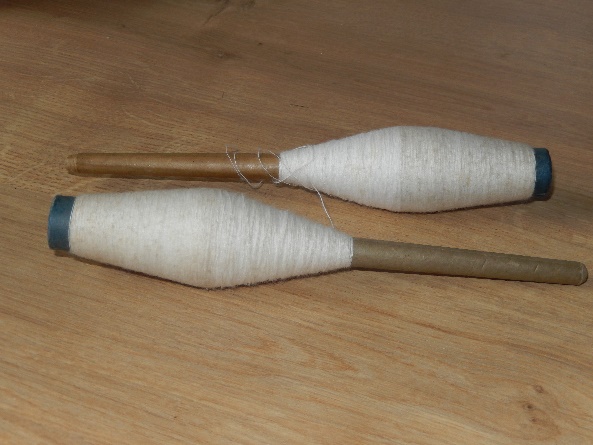 Jim & Chris Shervey – Y = Yatch at Yarmouth IOW & on the Solent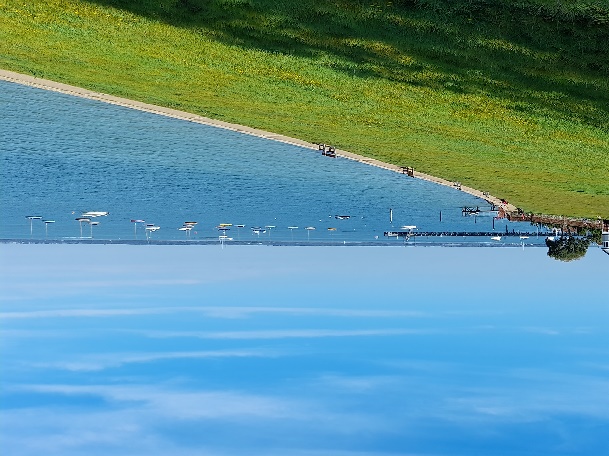 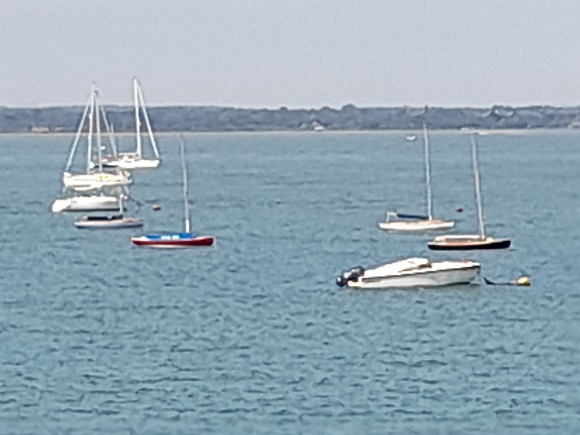 Bob Thomson – Y = Yeoman of the Guard               Z = Zebra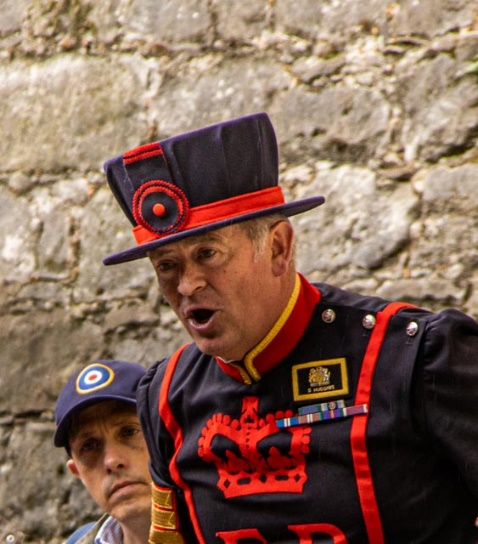 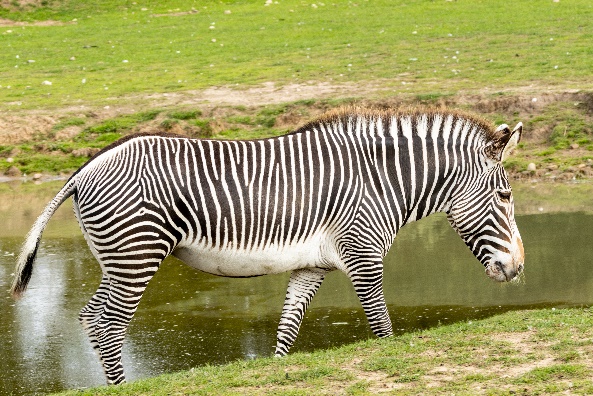 As usual a BIG thanks to Jim & Chris Shervey for joining in!The next online ‘Themed’ challenge is ‘ Signs of Autumn or Reflections’. As usual this challenge is open to ALL u3a members.Strollers     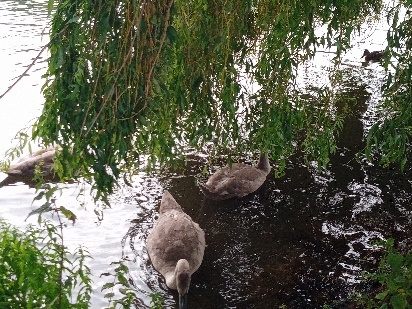 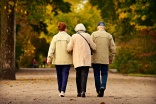 A group of 8 members met at the Carrs car park.  After a damp start, we strolled by the river following the path to the bridge at Stonebridge Lane, by which time the sun had come out and we spent a short while sitting by the river. We then proceeded into Warsop to the coffee shop (of course) and spent a very pleasant hour in the sun in the rear patio garden before returning to the Carrs. 

Our next stroll is on 27th September, meeting at the Carrs car park at 10.00 am for car share to Thoresby Park. 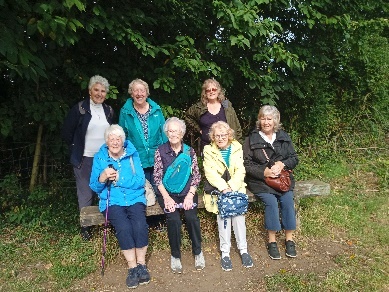 Why not join us, everyone welcome.

Pat and SueBridge ClubThe Dukeries u3a Bridge Group meet on the Second and Fourth Tuesday of each month at the Jubilee Hall (NG22 9AP) from 1 – 4PM. The cost of each session is currently £3. All U3a members are welcome to attend. Craft Group               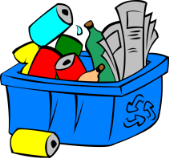 Only five members came to this months meeting due to holidays and sickness. Anne Poultney kindly brought her stock of craft things and we each decided on a different thing to make.History Group               	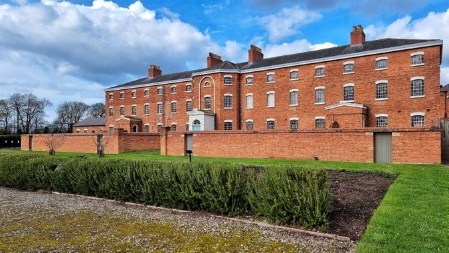 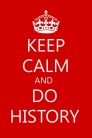 The history group visited Southwell Workhouse in August. The visit was well attended and enjoyed by members of the group. We were blessed with a beautiful, dry day for our visit. We were met by David, a National Trust volunteer, who gave us an introductory talk about the history of the workhouse before we split into groups to tour the workhouse and the infirmary. Southwell Workhouse, also known as Greet House, was built in 1823 and used as a ‘blueprint’ for other workhouses in the country. It was the suggestion of Reverend John Thomas Becher, a social reformer and clergyman who lived in Southwell. He, along with others, devised the ‘workhouse test,’ the rule that no relief should be given to the able-bodied without them entering the workhouse. Southwell Workhouse served 49 parishes. His workhouse system was an economic measure which reduced tax as well as a moral crusade to teach the poor to ask for help only as a last resort - as many believed at that time that part of the ‘poverty’ problem was due to idleness.Paupers, children, vagrants and the sick went to the workhouse. Families were split up; men, women and children were separated whilst there. The building was in use to house homeless families up to the 1970s.Our next meeting on Tuesday 19th September is a visit to Bakewell Old House Museum. Following lunch in the town there is the option of a heritage walk, self-guided trail or free time to explore the town. We will be meeting at the Carrs. Barbara, Sue and TamarWarsop & District U3A History Group Calendar of Events20232024 - Proposed Calendar of Events for Warsop & District U3A History Group  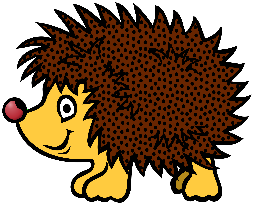 Natural History, Science and Technology Nine of us enjoyed a talk on DNA by Joyce Oneill, who made a complicated subject easier to understand.  We learnt some very interesting facts one that will stick in my mind is that we share 60% of our DNA with fruit flies! The talk was followed by a discussion on hereditary illness, blood groups and why some people can roll their tongues and other subjects. A very interesting afternoon. 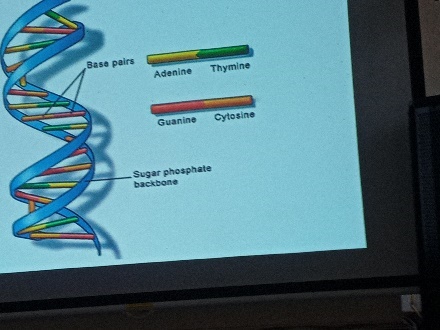 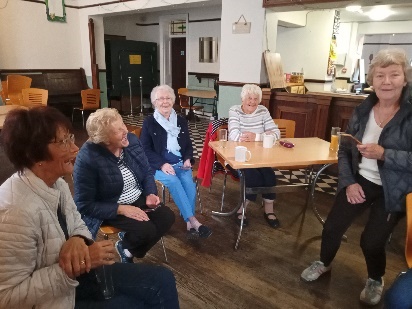 It was nice to see some new people at the group, hope to see you again. Future meetingsCOULD GROUP LEADERS PLEASE COLLECT THEIR BADGES WHEN COLLECTING THEIR LANYARDS. (Then members at the meeting can identify who they may need/want to talk to)Speakers for the main meetings2023September 18th	Annual General MeetingOctober      16th	Funny Turns						David MoylanNovember   20th	Inspector Hopkinsons Discovery			Ian MorganDecember		Christmas Party2024January 15th		Wild West with Songs		 			Steve AllenFebruary 19th 		A Family History(Title to be confirmed)		Peter SlaterMarch 18th		‘Mind Your Motoring Manners 1928’			Paula CornwellApril 15th 		Knickers a Brief History 				Janet StainNorth Notts Neighbourhood GroupThis means that you as a member of Warsop & District can ask to join an interest group in another U3A that is also in the NNNG, as long as the group is not oversubscribed at the time of your request you can join the group without joining the host u3aThe u3as in the NNNG are Mansfield, Sherwood, Dukeries, Rainworth, Forest Town, Ashfield, Sutton in Ashfield, Hucknall and Warsop.Data Protection RulesWarsop & District U3A is committed to treating all people equally. Anyone wishing to see the Privacy and Data Protection policies may view them on the Warsop & District U3A website, alternatively please ask Rob.Website & FacebookThe Warsop & District u3a website can be found at the address below. If any of the group leaders/facilitators would like to advertise/ promote any of their future activities or change the information shown, please contact Bob Thomson.Facebook Warsop & District U3A has a Facebook Group. It is a private group which can be seen by the public but only members can see who’s in the group and what they post. What this means is that you have to be invited to join the group or have your request to join accepted. Also you need to be on Facebook which some of you may not be. As a member of the group you will be able to put your own posts on the page, please keep them relevant to the U3A and what it stands for. We would ask that you don't put anything on that is in anyway party political or anything that may be offensive to others who may be of a different creed or religion. Hopefully everyone will join, use the page and find it useful. One of the things that puts people ‘off’ Facebook, is the ‘bad press’ some of the Social sites get. You can join Facebook, choose only to join the Warsop Facebook page and not be involved in any other site, or Friends requests (usually from people that you have never heard of!) The choice is entirely yours. To request to join the Warsop u3a Facebook page, contact Bob Thomson, email address as per the Website.DateRefreshments 1Refreshments 2Meet & Greet 1Meet & Greet 2September 18thSonia Attwood-VlamingJanet HarfordBrenda PearceChris  WilsonOctober 16thAudrey GilbertZena IngerJillian GreerBarbara Hartshorn 19th September 2023Visit to Bakewell Old House Museum and Town Heritage TrailMeet at 9.45am at The Carrs Warsop17th October 2023Presentation - Secret Passages and Hidden TunnelsBy James WrightSt Theresa’s Church Hall 10am21st November 2023Presentation – Curious Occupations?Denis HillSt Theresa’s Church Hall 10amDecember No meeting as very close to Christmas16th JanHayman Rooke - Denis HillSt Theresa’s Church Hall 10am20th FebFour Kings. Chris SherveySt Theresa’s Church Hall 10am19th Mar Visit to Hardwick Hall -16th AprMining CommunitiesDenis HillSt Theresa’s Church Hall 10am21st MayThe Story of BootsChris WeirSt Theresa’s Church Hall 10am18th JunVisit to Richard 3rd Museum Leicester or Lincoln Castle and Cathedral. 16th JulyEarly History of MansfieldDenis HillSt Theresa’s Church Hall 10am20th AugIn house presentationEminent Local Sporting PersonalitiesRoger HollandSt Theresa’s Church Hall 10am 17th SeptHistoric Mansfield Trail Denis HillMeet in Mansfield Town Square 10am  15th OctNottinghamshire’s Dark SideChris WeirSt Theresa’s Church Hall 10am19th NovMedieval Buildings & the English Civil WarJames Wright TBASt Theresa’s Church Hall 10am17th Dec No meeting as very close to ChristmasWeds 18th Oct afternoonVisit to Veolia Fully bookedThurs 9th Nov To be announcedThurs 14th DecNo meetingGroup Co-ordinatorsGroup Co-ordinatorsGroup Co-ordinatorsGroup Co-ordinatorsGroupNameEmailTelNATURAL HISTORY SCIENCE AND TECHNOLOGYChris SherveyWALKING GROUPBrenda PearcePam HickSTROLLERSSue CoxPat MagnessHISTORY GROUPBarbara SpybeyCRAFTS	Zena IngerGARDENINGLinda CrossleyPHOTOGRAPHYRob ThomsonFRIENDSHIP GROUPBetty TrinderINTERNATIONAL DINING GROUPChris WilsonBrenda PearceTHEATRE GROUPJennifer ThomsonSOCIAL EVENTS ORGANISERJennifer ThomsonDISCUSSION GROUPMary MorrisINTEREST GROUP TIMETABLEINTEREST GROUP TIMETABLEINTEREST GROUP TIMETABLEINTEREST GROUP TIMETABLEINTEREST GROUP TIMETABLEINTEREST GROUP TIMETABLEMONDAYTUESDAYWEDNESDAYTHURSDAYFRIDAY1st10am – 12pmCRAFTS GROUPThe Adam Eastwood Building. Warsop2pmFRIENDSHIP GROUPThe Plough Warsop2nd10amGARDENING GROUPVenue agreed by members2pmNATURAL HISTORYSCIENCE AND TECHNOLOGYPlough Warsop3rdMAIN MEETING 10.15Oaklands CentreWarsop 10am– 12pmHISTORY GROUPCatholic Church Warsop10am WALKING GROUPCarrs Car Park10am11.amPHOTOGRAPHYVenue to be agreed by the members.4thDICUSSION GROUP10.30 -12.30Forest Lodge Edwinstowe 10.amSTROLLERSCarrs Car Park10amINTERNATIONAL DINING -Location and time as announcedTHEATRE GROUP - Location and time as announcedPHOTOGRAPHY GROUP-Please see Newsletter for the on line challenge.INTERNATIONAL DINING -Location and time as announcedTHEATRE GROUP - Location and time as announcedPHOTOGRAPHY GROUP-Please see Newsletter for the on line challenge.INTERNATIONAL DINING -Location and time as announcedTHEATRE GROUP - Location and time as announcedPHOTOGRAPHY GROUP-Please see Newsletter for the on line challenge.INTERNATIONAL DINING -Location and time as announcedTHEATRE GROUP - Location and time as announcedPHOTOGRAPHY GROUP-Please see Newsletter for the on line challenge.INTERNATIONAL DINING -Location and time as announcedTHEATRE GROUP - Location and time as announcedPHOTOGRAPHY GROUP-Please see Newsletter for the on line challenge.Committee MembersRoleJim SherveyChairpersonMel MitchellDeputy Chairperson  Irene ClayBusiness SecretaryLinda CrossleyTreasurerMel MitchellMembership SecretaryJim SherveySpeaker SeekerChris SherveyGroups co-ordinatorChris SherveyNewsletter editorJennifer ThomsonSocial Events Jennifer ThomsonWelfare OfficerRob ThomsonWebsite & Facebook managerAnn AyodeleRefreshments rotaJune WhittleRaffle  Betty TrinderSocial events assistant